VI PREMIO CONSEJOVENAL TRABAJO POR LA GENTE JOVEN 2019BASES DEL CONCURSO1.  FINALIDADLa finalidad es reconocer y publicitar la labor de las entidades juveniles locales, así como dotarlas de recursos para fortalecer su trabajo y proyectos por la juventud.2.  REQUISITOS DE LAS/OS PARTICIPANTESPodrán participar cualquier asociación juvenil o entidad prestadora de servicios a la juventud, secciones juveniles de entidades, que desempeñen su función en Ciudad Real.3.  PRESENTACIÓN DE SOLICITUDESLas solicitudes se presentarán  impresas en la sede del Consejo de la Juventud de Ciudad Real o a través de correo electrónico a la dirección info@consejoven.org. El plazo será desde el 3 de marzo al 30 de abril de 2020, inclusive. Cada entidad podrá presentar una única solicitud.4.  CRITERIOS DE CALIFICACIÓNPodrán participar experiencias llevadas a cabo durante el año 2019 con jóvenes de Ciudad Real.Para la calificación de los proyectos se tendrán en cuenta los siguientes criterios:Contribución al incremento de la participación y el empoderamiento juvenil. Máximo 10 puntos.Contribución a la mejora de vida de colectivos en riesgo de exclusión. Máximo 10 puntos.Originalidad e innovación. Máximo 5 puntos.Número de participantes receptores del proyecto. Máximo 5 puntos.Continuidad/ sostenibilidad del proyecto. Máximo 5 puntos.Visibilidad del proyecto en la ciudad. Máximo 5 puntos.Debe adjuntarse memoria anual de actividades 2019.5.  PREMIOS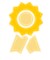 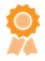 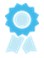                  1º premio: de 300 €          2º premio: 150 €              3º premio: 150 €6.  JURADOEl jurado estará compuesto por las siguientes personalidades:Representante de la Comisión permanente del Consejo de la Juventud de Ciudad Real.Técnico del Consejo de la Juventud de Ciudad Real.Representante del Ayuntamiento de Ciudad Real.Técnico de juventud del Ayuntamiento de Ciudad Real.Experto/a en materia de juventud invitado.El jurado calificará las experiencias en base a los criterios en estas bases publicados. En caso de empate en la puntuación se decidirá por mayoría simple entre los miembros del jurado.7.  RESOLUCIÓN        El jurado resolverá y hará público los resultados en fecha que vamos a publicar más tarde. El Acto de entrega de los VI Premios Consejoven “AL TRABAJO POR LA GENTE JOVEN 2019” queda aplazado hasta nueva fecha y ya no podrá ser el sábado 18 DE ABRIL 2020, como teníamos previsto, sino que os informaremos de cuándo podremos realizarlo, en cuanto se permitan hacer este tipo de actos.